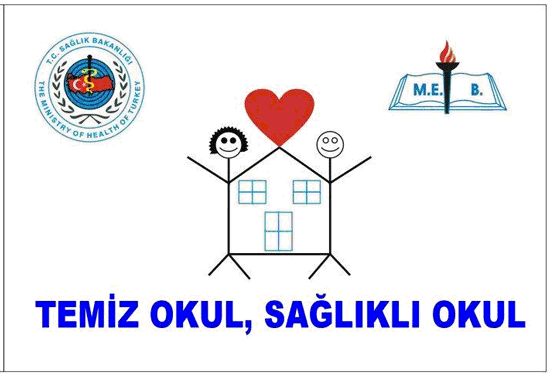 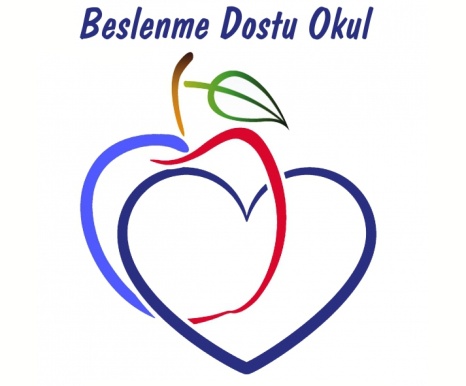 TED MERSİN KOLEJİ ÖZEL ANAOKULU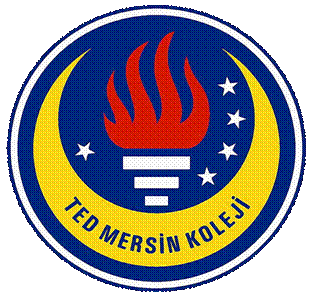 2019-2020 EĞİTİM-ÖĞRETİM YILIARALIK AYI KAHVALTI VE YEMEK LİSTESİ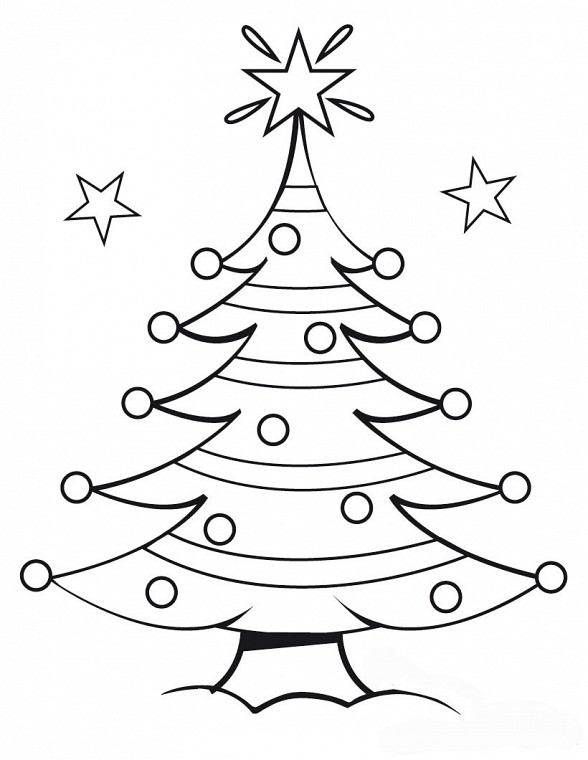         MUTLU YILLAR         AFİYET OLSUN…                                                                                                              TED MERSİN KOLEJİ ANAOKULU“HAZIR YİYECEKLERDEN UZAK DURUN, SAĞLIĞINIZI KORUYUN”TARİHSABAH KAHVALTISISABAH KAHVALTISIÖĞLE YEMEĞİİKİNDİ KAHVALTISI02.12.2019Pazartesi02.12.2019PazartesiPeynirli börek, omlet, haşlanmış yumurta, beyaz peynir, kaşar peynir, tereyağlı reçelli-ballı ekmek, zeytin,  sütSebze çorbası, cızbız köfte, nohutlu pirinç pilavı, salataKaşarlı poğaça, limonata03.12.2019Salı03.12.2019SalıOmlet, haşlanmış yumurta, kaşar peynir, tereyağlı reçelli-ballı ekmek, tahinli pekmezli ekmek, zeytin, bitki çayıZeytinyağlı pırasa, tereyağlı dövme pilavı, yoğurt, elmaCevizli tarçınlı kek, süt04.12.2019Çarşamba04.12.2019ÇarşambaPatatesli börek, omlet, haşlanmış yumurta, beyaz peynir, kaşar peynir, tereyağlı reçelli-ballı ekmek, zeytin, sütZerdeçallı mercimek çorbası, balık (mezgit-fileto), sarımsak soslu makarna, salata, helvaKarışık meyve tabağı, kuruyemiş (fındık, ceviz, badem)05.12.2019Perşembe05.12.2019PerşembeOmlet, haşlanmış yumurta,  kaşar peyniri, tereyağlı ballı ekmek,  tahinli pekmezli ekmek, zeytin,  bitki çayıKemik suyuna yüksük çorbası, sebzeli börek, yoğurt, kiviCevizli kadayıflı muhallebi, bitki çayı06.12.2019Cuma06.12.2019CumaPeynirli börek, omlet, haşlanmış yumurta, beyaz peynir, kaşar peynir, tereyağlı reçelli-ballı ekmek, zeytin,  sütFırında etli patates, yeşil mercimekli bulgur pilavı, yoğurt, muzFındık ezmeli ekmek, bitki çayıHAFTA SONUHAFTA SONUHAFTA SONUHAFTA SONUHAFTA SONU09.12.2019Pazartesi09.12.2019PazartesiPeynirli börek, omlet, haşlanmış yumurta, beyaz peynir, kaşar peynir, tereyağlı reçelli-ballı ekmek, zeytin,  sütGarnitürlü but haşlama, tereyağlı boncuk pilavı, salata, elma Kalem böreği, bitki çayı10.12.2019Salı10.12.2019SalıOmlet, haşlanmış yumurta, kaşar peynir, tereyağlı reçelli-ballı ekmek, tahinli pekmezli ekmek, zeytin, bitki çayıKereviz çorbası, etli bulgurlu karışık kuru dolma, yoğurt, nar Kaşarlı kıtır ekmek, süt11.12.2019Çarşamba11.12.2019ÇarşambaPatatesli börek, omlet, haşlanmış yumurta, beyaz peynir, kaşar peynir, tereyağlı reçelli-ballı ekmek, zeytin, sütKemik suyuna kuru fasulye, pirinç pilavı, yoğurt, portakalSimit, limonata12.12.2019Perşembe12.12.2019PerşembeOmlet, haşlanmış yumurta,  kaşar peyniri, tereyağlı ballı ekmek,  tahinli pekmezli ekmek, zeytin,  bitki çayıBrokoli çorbası, balık (mezgit-fileto), patates salatası, helvaKısır, söğüş, ayran13.12.2019Cuma13.12.2019CumaPeynirli börek, omlet, haşlanmış yumurta, beyaz peynir, kaşar peynir, tereyağlı reçelli-ballı ekmek, zeytin,  sütMercimek çorbası, et tantuni, muzKarışık meyve tabağı, kuruyemiş (fındık, ceviz, badem)HAFTA SONUHAFTA SONUHAFTA SONUHAFTA SONUHAFTA SONU16.12.2019Pazartesi16.12.2019PazartesiPeynirli börek, omlet, haşlanmış yumurta, beyaz peynir, kaşar peynir, tereyağlı reçelli-ballı ekmek, zeytin,  sütZeytinyağlı pırasa, domatesli fesleğen soslu makarna, yoğurt, mandalinaMeyveli kek, bitki çayı17.12.2019Salı17.12.2019SalıOmlet, haşlanmış yumurta, kaşar peynir, tereyağlı reçelli-ballı ekmek, tahinli pekmezli ekmek, zeytin, bitki çayıMantar çorbası, bulgurlu etli lahana-pazı sarması, yoğurt, portakalKarışık meyve tabağı, kuruyemiş (fındık, ceviz, badem)18.12.2019Çarşamba18.12.2019ÇarşambaPatatesli börek, omlet, haşlanmış yumurta, beyaz peynir, kaşar peynir, tereyağlı reçelli-ballı ekmek, zeytin, sütAntep çorbası, rosto köfte, patates püresi, salataMozaik pasta, simit, bitki çayı19.12.2019Perşembe19.12.2019PerşembeOmlet, haşlanmış yumurta,  kaşar peyniri, tereyağlı ballı ekmek,  tahinli pekmezli ekmek, zeytin,  bitki çayıKemik suyuna nohut yemeği, pirinç pilavı, yoğurt, kiviKaşarlı poğaça, süt20.12.2019Cuma20.12.2019CumaPeynirli börek, omlet, haşlanmış yumurta, beyaz peynir, kaşar peynir, tereyağlı reçelli-ballı ekmek, zeytin,  sütSebze çorbası, balık (mezgit-fileto), elma dilimli patates, salata, helvaSarımsaklı köfte, ayranHAFTA SONUHAFTA SONUHAFTA SONUHAFTA SONUHAFTA SONU23.12.2019Pazartesi23.12.2019PazartesiPeynirli börek, omlet, haşlanmış yumurta, beyaz peynir, kaşar peynir, tereyağlı reçelli-ballı ekmek, zeytin,  sütTavuk graten, yeşil mercimekli bulgur pilavı, salata, elmaKalem böreği, limonata24.12.2019Salı24.12.2019SalıOmlet, haşlanmış yumurta, kaşar peynir, tereyağlı reçelli-ballı ekmek, tahinli pekmezli ekmek, zeytin, bitki çayıMercimek çorbası, etli kuru karışık dolma, yoğurt, portakalKarışık meyve tabağı, kuruyemiş (fındık, ceviz, badem)25.12.2019Çarşamba25.12.2019ÇarşambaPatatesli börek, omlet, haşlanmış yumurta, beyaz peynir, kaşar peynir, tereyağlı reçelli-ballı ekmek, zeytin, sütYENİ YIL BALOSUEv yapımı hamburger, köy usulü patates kızartma, ayran 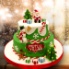  Yeni yıl pastası, Susamlı simit, bitki çayı26.12.2019Perşembe26.12.2019PerşembeOmlet, haşlanmış yumurta,  kaşar peyniri, tereyağlı ballı ekmek,  tahinli pekmezli ekmek, zeytin,  bitki çayıBrokoli çorbası, balık (mezgit-fileto), domates soslu spagetti makarna, salata, helvaKaşarlı kıtır ekmek, limonata27.12.2019Cuma27.12.2019CumaPeynirli börek, omlet, haşlanmış yumurta, beyaz peynir, kaşar peynir, tereyağlı reçelli-ballı ekmek, zeytin,  sütSarımsak soslu mantı, zeytinyağlı barbunya, armutDamla sakızlı kadayıflı muhallebi, bitki çayıHAFTA SONUHAFTA SONUHAFTA SONUHAFTA SONUHAFTA SONU30.12.2019Pazartesi30.12.2019PazartesiPeynirli börek, omlet, haşlanmış yumurta, beyaz peynir, kaşar peynir, tereyağlı reçelli-ballı ekmek, zeytin, sütEtli kuru fasulye, pirinç pilavı, yoğurt, elmaLor peynirli börek, limonata                              31.12.2019Salı                              31.12.2019SalıOmlet, haşlanmış yumurta, peynir, tereyağlı reçelli-ballı ekmek, tahin-pekmezli ekmek, zeytin, sütZerdeçallı mercimek çorbası,  barbekü (adana kebap), ayranCevizli üzümlü irmik helvası